WEWNĄTRZPRZEDSZKOLNY KONKURS
PLASTYCZNO- TECHNICZNY
Serdecznie zapraszamy  chętne dzieci z naszego Przedszkola wraz z Rodzicami  do udziału w konkursie
plastyczno- technicznym pt. „Owocowo- warzywne Cudaki”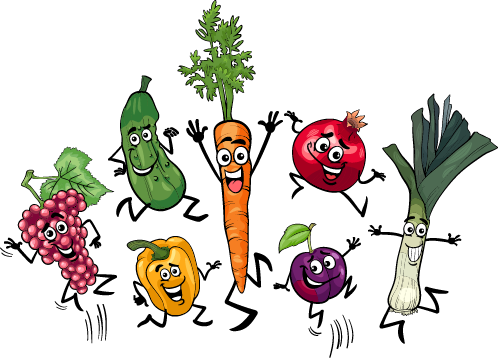 I. ORGANIZATOR: Przedszkole Publiczne w DankowicachII. KOORDYNATORZY KONKURSU:Ewelina Sztafińska, Agnieszka Kędzior
III. CELE KONKURSU:Stwarzanie możliwości prezentacji własnych uzdolnień, Rozwijanie twórczej inwencji, pobudzanie wyobraźni oraz kreatywności dziecka, Rozwijanie umiejętności plastycznych i technicznych oraz estetycznych,Kształtowanie postaw prozdrowotnych, zachęcanie do zdrowego odżywiania się,Stworzenie możliwości podejmowania wspólnych działań twórczych rodziców i dzieci.IV. INFORMACJE OGÓLNE:Organizatorem konkursu jest Przedszkole Publiczne w DankowicachW konkursie biorą udział dzieci uczęszczające do Przedszkola Publicznego w Dankowicach.V. WARUNKI UCZESTNICTWA:Każdy uczestnik może zgłosić jedną pracę konkursowąPrace wykonują dzieci wspólnie z rodzicamiPraca konkursowa powinna być wykonana z dowolnie wybranych warzyw/owoców(dodatki, których dzieci użyją do łączenia i ozdabiania swoich prac są dowolne)Każda praca powinna być opatrzona metryczką. Metryczka powinna zawierać: imię i nazwisko dziecka, wiek, grupa przedszkolna. Zdjęcia prac konkursowych należy nadsyłać w terminie do 7 listopada 2022 roku na adres mailowy: konsultacje.przedszkole@gmail.com VI.  WARUNKI KONKURSU I NAGRODY:Komisja powołana przez organizatorów wyłoni spośród uczestników laureatów konkursuPrace będą oceniane w następujących kategoriach wiekowych: 3,4- latki oraz 5,6- latki.Przewidziane są 3 nagrody główne (I, II, III miejsce) w każdej grupie wiekowej oraz wyróżnienia, wszyscy uczestnicy otrzymają dyplomy za udział w konkursiePrace zostaną poddane ocenie według poniższych kryteriów: inwencja twórcza wykonującego, ogólny wyraz artystyczny, pomysłowość, estetyka wykonania, zgodność z tematem konkursuWyniki konkursu zostaną zamieszczone na stronie internetowej przedszkolaVII. WARUNKI KOŃCOWEUczestnictwo w konkursie jest jednoznaczne z akceptacją warunków. Udział w konkursie jest równoznaczny z akceptacją Regulaminu oraz wyrażaniem zgody na przetwarzanie danych osobowych uczestników. Udział  w konkursie jest równoznaczny z przekazaniem praw autorskich oraz wyrażaniem zgody autora na jej publiczną prezentację na stronie internetowej przedszkola oraz wykorzystanie w dowolny sposób przez organizatorów konkursu. Zgłoszenie prac do konkursu jest równoznaczne z przekazaniem praw autorskich do nich na rzecz Organizatora, o których mowa w art. 50 ustawy z dnia 4 lutego 1994r. o prawach autorskich i prawach pokrewnych (Dz.U. 2018 poz. 1191 z późniejszymi zmianami).Osobą dokonująca zgłoszenia uczestnika do konkursu jest rodzic/opiekun prawny dziecka. Ma ona obowiązek zapoznać się z zasadami niniejszego konkursu oraz o sposobie przetwarzania danych osobowych oraz możliwości wyrażenia sprzeciwu w każdym momencie.